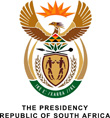 Question for Written Reply3382.	The Leader of the Opposition (DA) to ask the President of the Republic:Whether he intends to appoint a certain person (name furnished) to a position in Cabinet in terms of the powers conferred on him in section 91 of the Constitution of the Republic of South Africa, 1996; if not, what is the position in this regard; if so, (a) by what date and (b) what are the further relevant details in this regard?	 NW3774EREPLY:The appointment of Ministers is the prerogative of the President in terms of Section 91 of the Constitution of the Republic of South Africa, 1996.  In exercising this power, I exercise discretion after careful consideration and the appointments are made public. 